Junior Steer Animal Record – Ages 8-12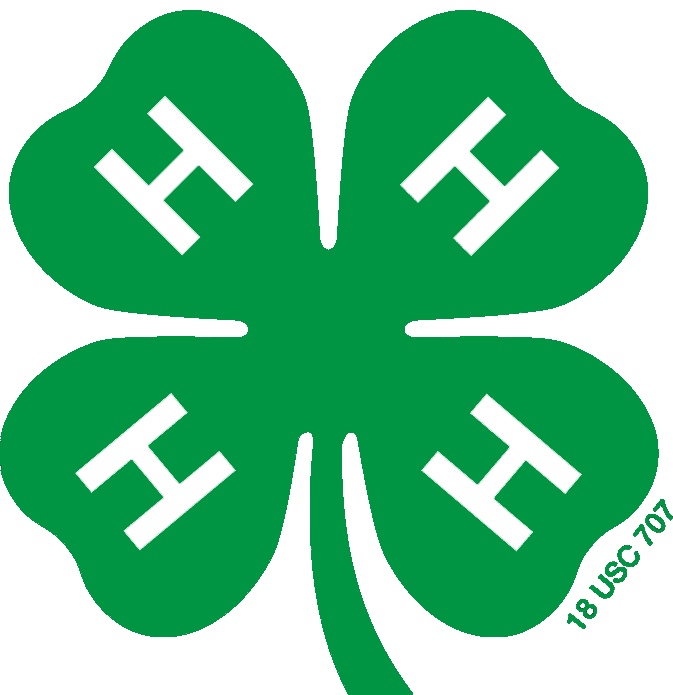 Halifax County Livestock ProgramSteer InformationFeed Purchased and CostTotal lbs of Feed (D) = __________ Total Cost of Feed (D x Cost per lb=E)=___________Other Costs: Income:Performance Record:YOUR Time with Your ProjectWhere did you house your steer to take care of him?What breed was your steer?WAIT!Don’t forget to complete your North Carolina State 4-H Project Pages! *Please note: ALL sections and questions of both 4-H and Animal pages must be thoroughly completed in order to receive your show payment!If you have any questions or need assistance in completing your project book, contact your 4-H Agent!NC State University and N.C. A&T State University are collectively committed to positive action to secure equal opportunity and prohibit discrimination and harassment regardless of age, color, disability, family and marital status, gender identity, genetic information, national origin, political beliefs, race, religion, sex (including pregnancy), sexual orientation and veteran status. NC State, N.C. A&T, U.S. Department of Agriculture, and local governments cooperating.Tag or ID #:Tag or ID #:Breeder Name & Address:Breeder Name & Address:Breed:Breed:Date of Birth:Date of Birth:Total days on feed:Total days on feed:Beginning Weight:Final Weight:Total Weight Gain:       (Answer B – Answer A = Answer C)DateName of FeedPounds (lbs) PurchasedCost per lbTotal CostCost of Animal (F)Cost of Minerals, Vitamins, Salt (G)Vet Cost (Vaccine/Dewormers etc.) (H)Entry Fees, hauling, show supplies, other costs (I)Total Other Costs (F+G+H+I)=(J)Total Feed and Other Costs (E+J) =(K)Market Sale Price:($ per lb X Final Weight)   (L)Income from Sponsorships: (M)Other Prizes: (N)Total Income: (L+M+N) = (O)Total Cost: (from section 3) (K)PROFIT OR LOSS(O-K) = (P)  Total Weight Gain:(From section 1) (C)Total Days on Feed: (From section 1) (Q)Average Daily Gain:(C / Q) = (R)Feed per lb of Gain:(D / C) = (S)Cost per lb of Gain:(E / C) = (T)Hours Spent – General Care (Feeding, watering, etc.) (U)Hours Spent Working with Animal/Practicing (V)Hours Spent Preparing for Show (Washing, clipping, etc.) (W)Other Hours Spent (Deworming, etc.) (X)Total Number of Hours Spent on Project Animal (U+V+W+X) = (Y)